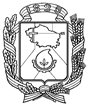 АДМИНИСТРАЦИЯ ГОРОДА НЕВИННОМЫССКАСТАВРОПОЛЬСКОГО КРАЯПОСТАНОВЛЕНИЕ22.01.2021                                  г. Невинномысск                                      № 102О внесении изменения в постановление администрации города Невинномысска от 27.03.2020 № 477В соответствии с постановлением Губернатора Ставропольского края от 26 марта 2020 г. № 119 «О дополнительных мерах по снижению рисков распространения новой коронавирусной инфекции COVID-2019 на территории Ставропольского края», постановляю:1. Внести изменение в постановление администрации города Невинномысска от 27.03.2020 № 477 «О приостановлении приема граждан в администрации города Невинномысска и в органах администрации города Невинномысска с правами юридического лица», заменив слова                       «не более 3 рабочих мест» словами «не более 5 рабочих мест».2. Разместить настоящее постановление на официальном сайте администрации города Невинномысска в информационно-телекоммуникационной сети «Интернет».3. Контроль за исполнением настоящего постановления возложить на первого заместителя главы администрации города Невинномысска     Олешкевич Т.А.Глава города НевинномысскаСтавропольского края                                                                    М.А. Миненков